36.02.01 «Ветеринария»«Ветеринария» является одной из самых востребованных специальностей на сегодняшний день.Квалификация специалиста – ветеринарный фельдшер.Выпускники, освоившие образовательную программу, должны обладать профессиональными компетенциями, соответствующим основным видам деятельности:Ветеринарный фельдшер готовится к следующим видам деятельности:Осуществление зоогигиенических, профилактических и ветеринарно-санитарных мероприятий;Участие в диагностике и лечении заболеваний сельскохозяйственных животных;Участие в проведении ветеринарно-санитарной экспертизы продуктов и сырья животного происхождения;Проведение санитарно-просветительской деятельности.Рабочие профессии, реализуемые в ходе освоения основной образовательной программы:Оператор по искусственному осеменениюВетеринары могут работать в таких организациях и сферах как:Ветеринарные аптеки, клиники, консультации, лаборатории;Предприятия, перерабатывающие продукцию животноводства;Продовольственные рынки, предприятия общественного питания;Зверофермы и животноводческие фермы, племзаводы, таможня;Зоопарки, цирки и т.п. Срок обучения 3 года 10 месяцев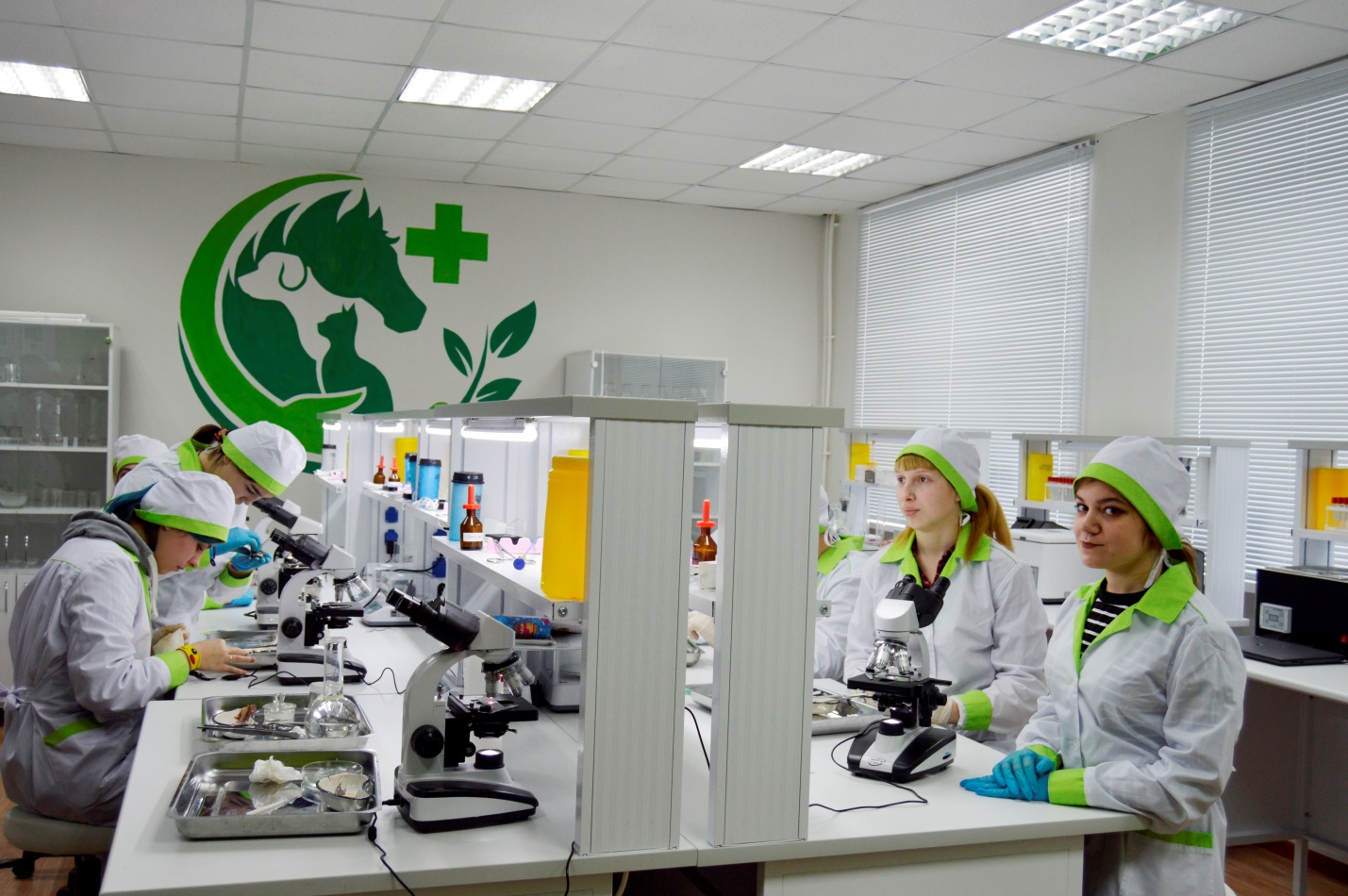 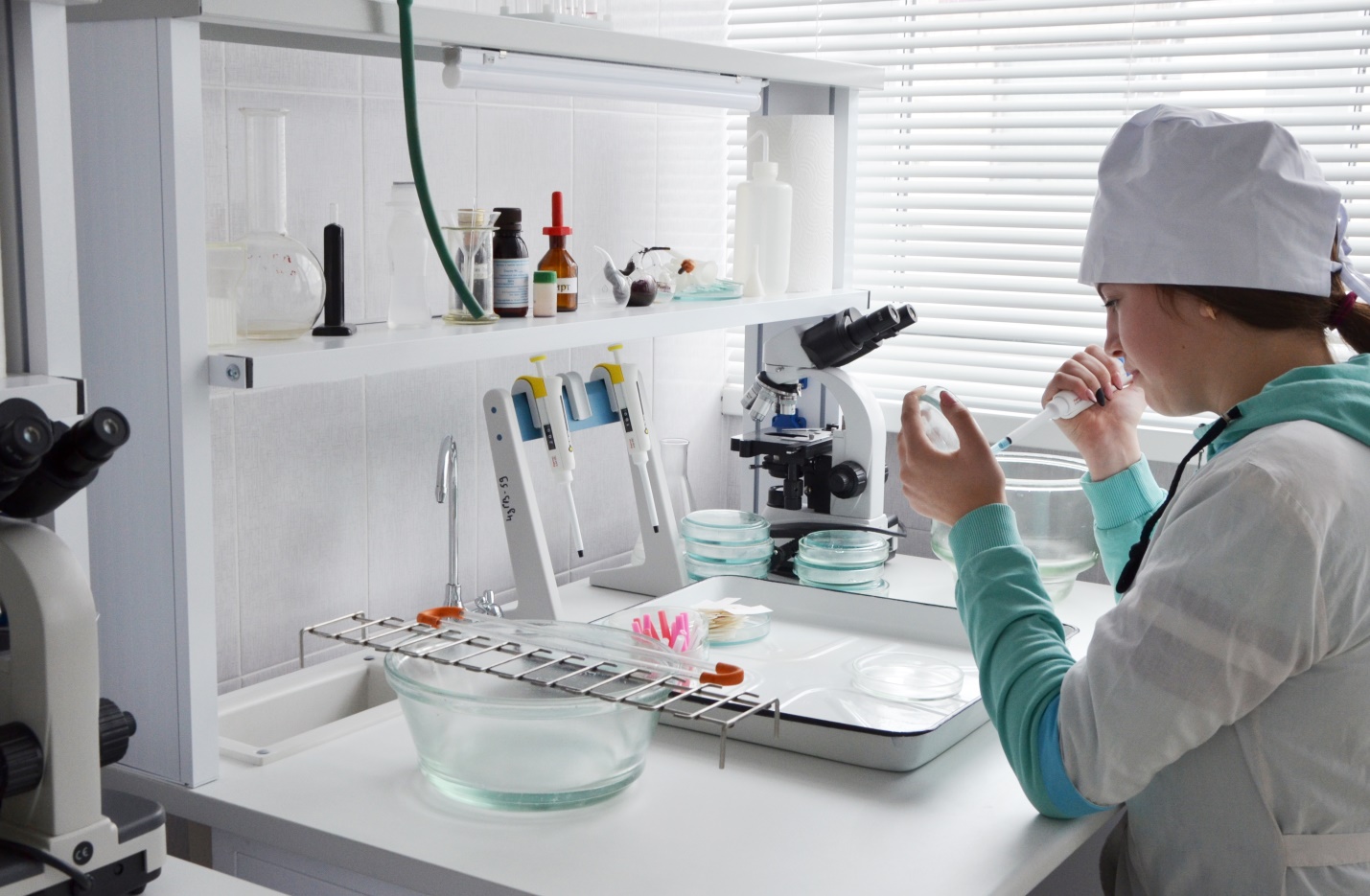 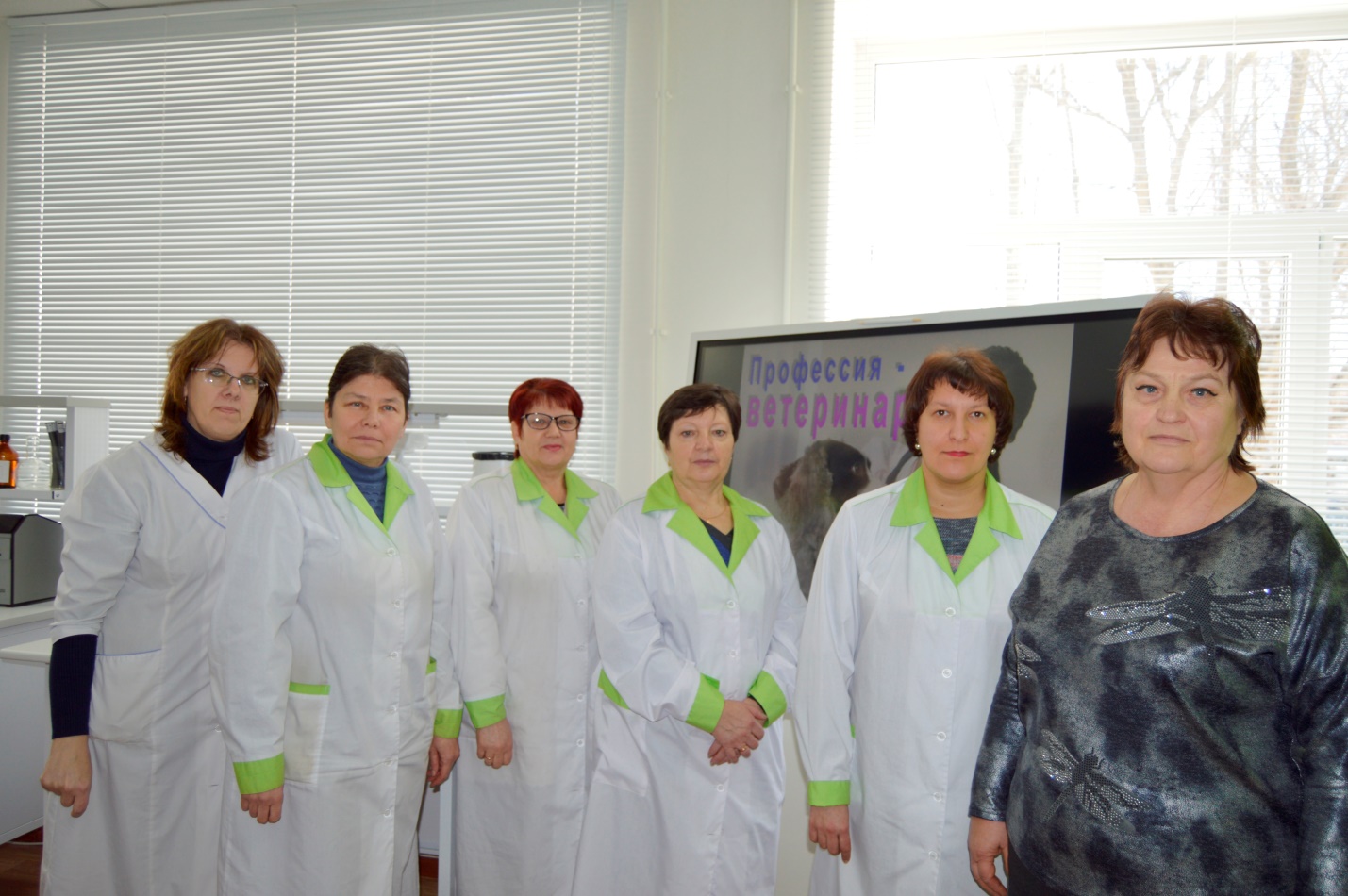 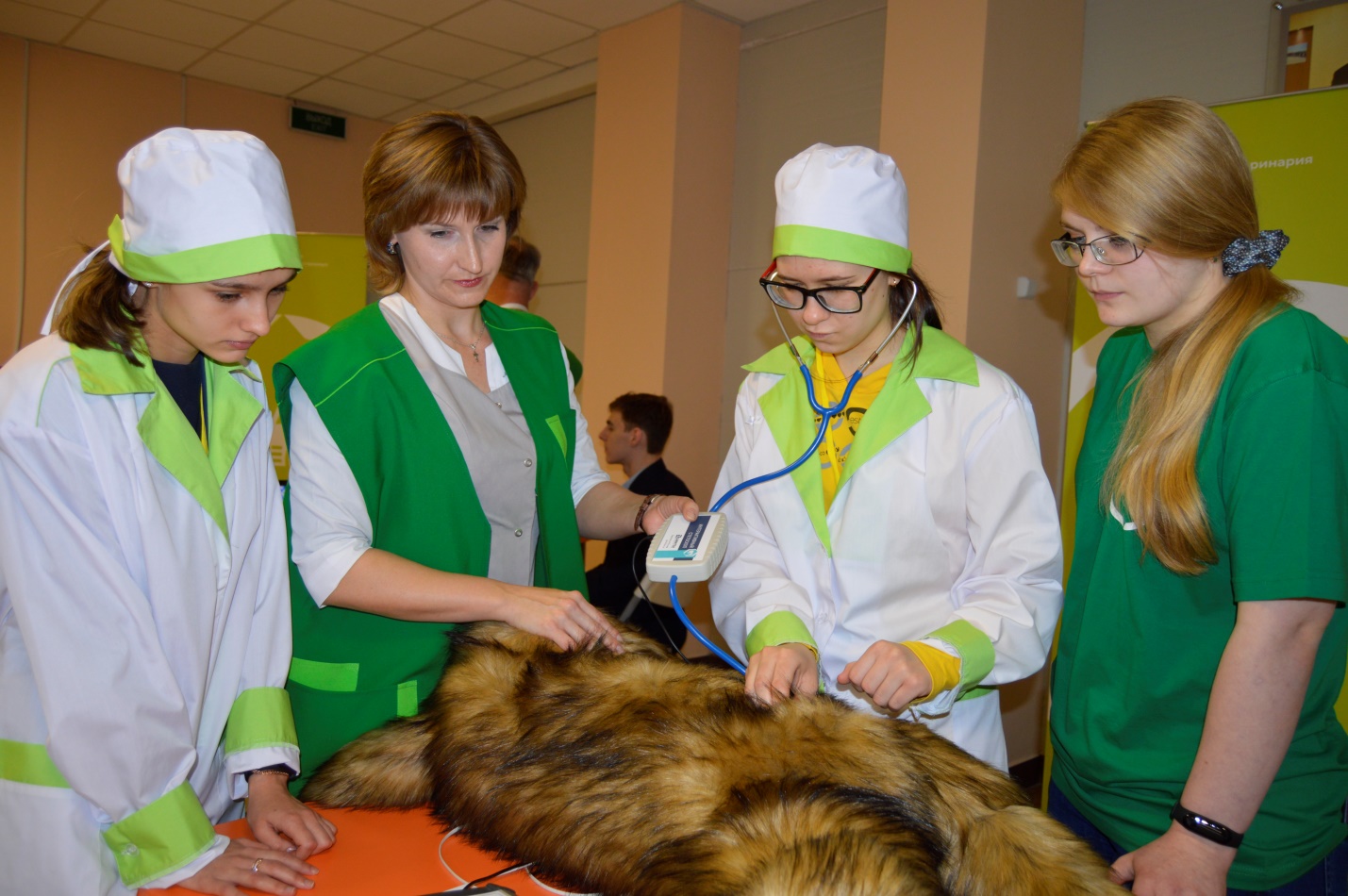 